«ФЕДЕРАЦИЯ ФУТБОЛА ПРИДНЕСТРОВЬЯ»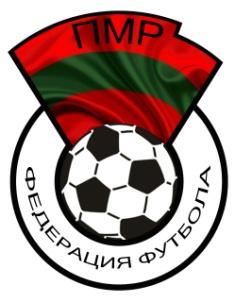 Республиканская общественная организацияУтверждаю:Ответственный за проведение Чемпионата ПМР 2024 года среди ветерановПарнас В.А.______________________ ЗАЯВКА КОМАНДЫ ____________________________________на участие в Чемпионате ПМР по футболу 2024 года среди ветеранов(возраст 35+)Форма: майка__________________ шорты__________________ гетры ___________________Руководитель команды ____________________________________________________________Конт. Номер телефона___________________________ е-майл ___________________________Подпись, печать          ___________________________Ф.И.О., подпись, печать врача ______________________________________________________№ ппФамилия, имядата рожденияпозиция на поле№      карточкиСерия, номер паспорта (IDNP)1234567891011121314151617181920